Employee Availability Form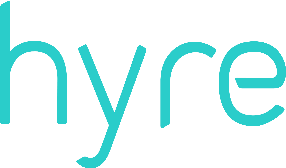 (Replace with your logo)Employee Name: ________________________Employee Position:_______________________Department: ____________________________Full-timePart-timeOtherThis form is submitted to change the availabilityEnter preferred, on-call and unavailable hours.Additional Comments/Further explanation:Employee Signature_________________________Date:_________________________Manager Signature_________________________Date:_________________________MondayTuesdayWednesdayThursdayFridaySaturdaySundayPreferredPreferredPreferredPreferredPreferredPreferredPreferredOn-callOn-callOn-callOn-callOn-callOn-callOn-callUnavailableUnavailableUnavailableUnavailableUnavailableUnavailableUnavailable